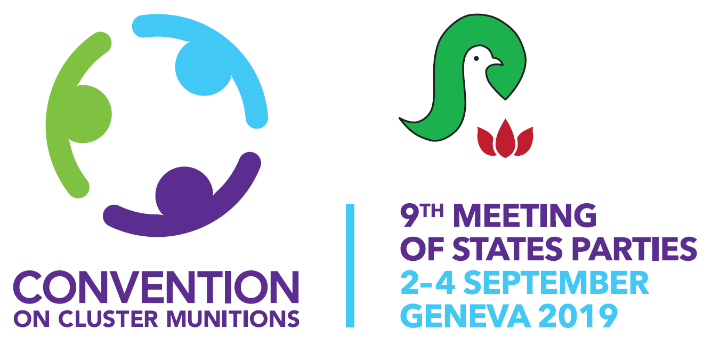 SIDE EVENT ROOM REQUEST FORMThis form has to be filled out and submitted before Friday 16 August 2019 by e-mail to info@cmconvention.org with a copy to ccm@un.org GENERAL INFORMATIONTitle of the event: ____________________________________________________________
Date of the event: ____ September 2019Time: __:__ - __:__Number of participants: _____________expectedOrganizer(s)
Name of the Organization and/or Permanent Mission: ______________________________________________________________________________________________________________________________________________________Person in charge ____________________________________________________________  Address of the organizer(s): _________________________________________________________________________________________________________________________________________________________________________________________________________________________________Phone number: ______________________________________________________________E-mail: _____________________________________________________________________SIDE EVENT ROOM INFORMATIONWe have 2 rooms blocked for side events:Side event ROOM XXIII - Palais des Nations = max 260 pax Side event ROOM XXV - Palais des Nations = max 130 pax These rooms will be available all day from 2 to 4 September 2019. Please mention any special needs below:______________________________________________________________________________________________________________________________________________________Equipment requestedPlease indicate the type of equipment required (PowerPoint projector, flip charts, etc.). Please note that laptops will not be provided.______________________________________________________________________________________________________________________________________________________PanelKindly provide below the number of panelists as well as their full name & State / Organization Panelist 1Name: _____________________________State/Organization: _____________________________________________________Panelist 2Name: _____________________________State/Organization: _____________________________________________________Panelist 3Name: _____________________________State/Organization: _____________________________________________________Panelist 4Name: _____________________________State/Organization: _____________________________________________________Any additional Panelists_________________________________________________________________________________________________________________________________________________________________________________________________________________________________CATERING INFORMATION The catering will be provided by the UN Cafeteria and set on a buffet outside the side events room. Kindly contact them directly at the following: http://myplanetfood.ch/the-cafeterias/unog-main-cafeteria/#contact-en-usSIDE EVENT FLYERSAny flyers you might want included in the Conference delegate Welcome Kit should be received by Friday 23 August 2019. Please limit to maximum of 1 x A4 paper size.Any Additional Details / Information:____________________________________________________________________________________________________________________________________________________________________________________________________________________________________________________________________________________________________________Note that your request will be confirmed later by the 9MSP Team depending on room availability and other scheduling considerations.